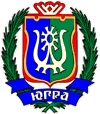 ИЗБИРАТЕЛЬНАЯ КОМИССИЯХАНТЫ-МАНСИЙСКОГО АВТОНОМНОГО ОКРУГА – ЮГРЫ ПОСТАНОВЛЕНИЕ14 июня 2016 года								         № 1059г. Ханты-МансийскОб итогах проведения окружного конкурса рисунков «Я люблю Россию, выборы – моё дело!»В соответствии с Положением о проведении конкурса рисунков «Я люблю Россию, выборы – моё дело!», утвержденным постановлением Избирательной комиссии Ханты-Мансийского автономного округа – Югры от 25.02.2016 г. № 945, на основании протокола Конкурсной комиссии, Избирательная комиссия Ханты-Мансийского автономного округа – Югры постановляет:1. Наградить Дипломом за первое место и памятным сувениром стоимостью до 3 500 рублей Гюльмамедову Елену Насибовну – ученицу МБОУ СОШ № 32, город Сургут, за рисунок «На печи».2. Наградить Дипломом за второе место и памятным сувениром стоимостью до 3 000 рублей Сафиуллову Анастасию – ученицу МАОДО «Новоаганская ДШИ», Нижневартовский район, за рисунок «Твой голос нужен».3. Наградить Дипломом за третье место и памятным сувениром стоимостью до 2 000 рублей Кузнецову Анастасию Владимировну – ученицу МБОУ СОШ № 5, город Нефтеюганск, за рисунок «Будущее России в наших руках!».4. Наградить Благодарственным письмом Избирательной комиссии Ханты-Мансийского автономного округа – Югры авторов рисунков:Алдырханову Азалию Форитовну – ученицу Нефтеюганского районного МБОУ «Пойковская СОШ № 2», Нефтеюганский район, за рисунок «Все на выборы»;Антипину Алину – ученица МБОУ «Гимназия № 1», город Нижневартовск, за рисунок «Я люблю Россию, выборы – моё дело!»; Бондаренко Аделину Владимировну – ученицу МБОУ «СОШ № 6», город Радужный, за рисунок «Выборы в Югре!»;Быкову Ульяну – ученицу МБОУ «Гимназия № 1», город Нижневартовск, за рисунок «Инопланетные выборы»; Головину Татьяну – ученицу МАОДО «Ларьякская ДШИ», Нижневартовский район, за рисунок «Мы за …»;Горельскую Наталью – ученицу МБОУ Междуреченская СОШ, Кондинский район, за рисунок «Тебе исполнилось 18 – пришло время выбирать»;Дажук Ксению Максимовну – ученицу МБОУ ДО «Детская художественная школа», город Мегион, за рисунок «Мегион – город будущего»;Ермакову Анастасию Александровну – ученицу МБОУ Берёзовская СОШ, Берёзовский район, за рисунок «Правильный выбор – сильная Россия!»;Загородневу Валерию Евгеньевну – ученицу МКОУ «Кормужиханская СОШ», Октябрьский район, за рисунок «Дела подождут»;Калабегову Луизу Рамазановну – ученицу Лангепасской городской МБОУ «СОШ № 4», город Лангепас, за за рисунок «Важен каждый голос!»;Косумову Элизу Рамазановну – ученица МАУ ДО «Детская школа искусств», город Покачи, за рисунок «Моё будущее»;Кривоколесникову Викторию Викторовну – ученицу МБОУ СОШ №  2, город Югорск, за за рисунок «Выборы»;Кучерину Милану Вячеславовну – ученицу МАОУ Белоярского района СОШ № 2, город Белоярский, Белоярский район, за рисунок «Сделай правильный выбор»;Митрофанову Екатерину Владимировну – ученицу МКУК «Сытоминский центр досуга и творчества», Сургутский район, за рисунок «Первые в жизни выборы»;Мухитдинову Ульяну Дмитриевну – ученицу МАУК ДО «Детская школа искусств», город Нягань, за за за рисунок «Голосуем всей семьёй»Муштаева Максима – ученика МАОУ СОШ № 7, город Когалым, за рисунок «Я – будущий избиратель!»,;Новикова Егора – ученика МБОУ гимназия г. Советский, Советский район, за рисунок «Все на выборы»;Секисова Владислава Сергеевича – ученика МКОУ ХМР СОШ п. Кирпичный, Ханты-Мансийский район, за рисунок «Россия – голосуй!»;Ференц Степана Михайловича – ученика МБОУ «СОШ № 12», город Урай, за рисунок «Выбор взрослых очень важен»;Филатову Анну – ученицу МАОДО «Новоаганская ДШИ», Нижневартовский район, за рисунок «Важен каждый голос»;Хакимову Ринату Раилевну – ученицу МБОУ ДО «Детская школа искусств», город Пыть-Ях, за рисунок «Выборы – наше дело»;Чебыкину Дарью – ученицу МБОУ «Гимназия № 1», город 
Ханты-Мансийск, за рисунок «Избирательное право – право каждого!».5. Поручить территориальным избирательным комиссиям вручение наград победителям Конкурса.6. Оплату расходов, связанных с проведением конкурса, произвести за счет средств, выделенных из окружного бюджета для реализации мероприятий по повышению правовой культуры избирателей (участников референдума) и обучению организаторов выборов и референдумов в 
Ханты-Мансийском автономном округе – Югре на 2016 год.7. Настоящее постановление направить в территориальные избирательные комиссии и разместить на сайте Избирательной комиссии Ханты-Мансийского автономного округа – Югры.ПредседательИзбирательной комиссииХанты-Мансийского автономного округа – Югры								     А.Е. ПавкинСекретарь Избирательной комиссииХанты-Мансийского автономногоокруга – Югры 								      К.И. Дмитриева